令和６年度岩手県企業局クリーンエネルギー導入支援事業費補助金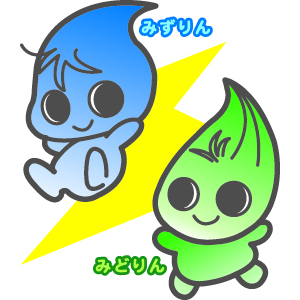 令和６年４月岩手県企業局経営総務室目　　　次１．事業概要　　　　　　　　　　　　　　　　　　　　　　　　　　　　　　　　　　　 2２．実施方法　　　　　　　　　　　　　　　　　　　　　　　　　　　　　　　　　　　 4３．申請方法　　　　　　　　　　　　　　　　　　　　　　　　　　　　　　　　　　　 9４．年間スケジュール　　　　　　　　　　　　　　　　　　　　　　　　　　　　　　　10１　事業概要　　　　　　　　　　　　　　　　　　　　　　　　　　　　　　　　（１）事業目的市町村等の脱炭素化を推進し、地域の温室効果ガスの削減に寄与するため、公共施設へクリーンエネルギー等設備を導入する事業に要する経費に対し、予算の範囲内で補助金を交付するとともに、当該補助金の活用についてPRをしていただくことで、地域のクリーンエネルギー等設備の導入を促進していくことを目的とします。（２）事業内容ア　補助対象事業次の設備及び機器を導入する事業を補助対象とします。① 太陽光発電設備及び機器② 太陽熱利用設備及び機器③ 風力発電設備及び機器④ 地中熱又は地下水利用ヒートポンプ設備及び機器⑤ 廃熱又は地熱等利用設備及び機器⑥ バイオマス発電設備及び機器⑦ バイオマス熱利用設備及び機器⑧ 水力発電設備及び機器⑨ ①～⑧を（複合的に）利用した設備及び機器類（街路灯、温水器、情報表示装置等）⑩ ＬＥＤ照明設備及び機器（更新工事を伴うものに限る。ただし、LED照明からLED照明へ更新するものを除く。）⑪ ①～⑩に準ずる設備及び機器イ　補助事業者補助金の交付対象となる者は、県内市町村及び県内に主たる事務所を置く公共団体等※であって、事業の実施予定地である県内市町村長の推薦を受けた者（以下「市町村等」という。）とします。※　公共団体等　次に掲げる団体をいう。ア　一部事務組合及び広域連合 　　　　　　 イ　公共的団体（農業協同組合、森林組合、漁業協同組合、生活協同組合、商工会議所等の産業経済団体、社会福祉協議会、社会福祉団体、日本赤十字社等の厚生社会事業団体、教育団体、青年団、婦人会、教育文化スポーツ団体等、その他、法人か否かを問わず、公共的な活動を営むものをいう。）ウ　補助対象経費　　補助対象経費は次のとおりとします。なお、機械製作と据付工事を一括発注する場合は、工事費として計上してください。エ　補助額（ア）補助事業１件における補助額は、補助対象経費の４分の３以内の額（その額に1,000円未満の端数が生じた場合には、これを切り捨てた額）で500万円を上限とします。（イ）補助対象経費は消費税を含む金額とします。　　　ただし、本補助金に係る消費税の仕入控除税額が発生した場合は、消費税の確定申告終了後、速やかに報告してください。その場合は、当該消費税仕入控除額に係る補助金は返還していただくこととなります。オ　本事業に係る予算30,000千円カ　事業実施期間補助事業の実施については、原則として交付決定日から令和７年２月末日までとします。なお、交付決定前の事前着手は認められません。キ　交付要件次の要件を満たすことが必要です。（ア）広く地域住民が利用する公共施設に導入すること。（イ）導入した設備により発電した電力は（ア）に定める施設や導入した設備の自家消費に使用するものとし、専ら売電を目的とするものではないこと。（ウ）補助対象経費に他の補助金の対象経費を含まないこと。（エ）１市町村（市町村長の推薦を受けた者を含む。）における補助額の合計が、500万円を超えないこと。（オ）導入する設備にＣＯ２削減効果が認められること。　　（カ）本事業により導入した設備であることのＰＲを実施すること。２　実施方法　　　　　　　　　　　　　　　　　　　　　　　　　　　　　　　　　　事業の実施については、「岩手県企業局クリーンエネルギー導入支援事業費補助金交付要綱（以下「交付要綱」という。）」及び「岩手県企業局クリーンエネルギー導入支援事業費補助金交付要領（以下「交付要領」という。）」によるほか、次によることとします。（１）事業の公募岩手県企業局は、本事業を実施するに当たって、公募期間、その他交付申請に必要な事項を岩手県企業局のホームページに掲載し、公募します。提出様式等は、岩手県企業局のホームページを御覧ください。（２）公募の申請補助金の公募申請は、１市町村（市町村の推薦を受けた者を含む。）について500万円を上限とします。また、申請者が市町村以外の場合は、事業の実施予定地である県内市町村長の推薦を受けた上で申請してください。（３）申請の採択岩手県企業局は、申請された事業が交付要件の全てを満たしており、補助金を交付することが適当と認められるものについて、ＣＯ２削減効果、ＰＲ効果等、次の選考基準に照らして厳正に審査し、予算の範囲内において総合評価の高いものから順に採択するものとします。なお、申請内容審査の段階において必要に応じてヒアリングを実施する場合があり、選考内容及び経過については公表しませんので、あらかじめ了承願います。また、申請者に対しては補助対象事業の採否を文書で通知するものとします。（４）補助事業に係る発注の際の留意点　工事等の発注及び契約等を行うに当たっては、次の点に留意してください。ア　補助事業の遂行上著しく困難又は不適当である場合を除き、競争入札又は見積り合わせ（２者以上）によって相手先を決定すること。イ　競争入札等により難い場合には、その理由を明確にするとともに、価格の妥当性についてもその根拠を明確にすること。ウ　補助対象外の工事等が発生する場合には、原則として補助対象部分と対象外部分を分離して発注すること。なお、補助対象外を含めた全体工事を一括で契約する方が合理的である等の理由により、一括契約で処理する場合においても、それぞれの実施内容及び金額等が明確に確認できる形態とすること。（５）補助事業の計画変更補助事業者は、交付申請時の内容の変更又は補助事業の中止若しくは廃止等をしようとするときは、事前に交付要綱様式第６号による事業変更（中止、廃止）承認申請書を提出し、岩手県企業局の承認を受けてください。特にも、以下に掲げる場合における手続きに留意してください。なお、何らかの理由により補助対象経費が増額となる場合、事業変更の承認を受けたとしても、補助金の増額は認められませんので、あらかじめ了承願います。（６）補助事業の着手と完了補助事業の着手日は、補助対象事業の契約日とします。また、補助事業完了日は、契約業者に対する工事代金（精算払）の支払日とします。（７）前金払の請求岩手県企業局は、必要があると認める場合、補助金の５割以内で前金払をすることがあります。補助事業者は、前金払を請求しようとする場合、交付要綱様式第12号による補助金前金払請求書を提出してください。（８）進行管理報告補助事業者は、補助事業の進行状況を適切に管理するとともに、交付要綱様式第11号による進捗状況報告書に、補助事業に係る契約書及び発注時の特記仕様書を添付のうえ、報告してください。（９）予算執行に関する調査等岩手県企業局は、予算の執行の適正を期するために、必要に応じて補助事業者等に対して報告を求める場合があります。（10）補助事業の完了補助事業者は、補助事業が完了したときは、当該事業を完了した日から14日を経過した日又は補助金の交付の決定を受けた年度の３月10日のいずれか早い日までに、交付要綱第17に掲げる書類を提出してください。（11）確定検査岩手県企業局は、補助事業者から（10）の書類の提出を受けた後、書類審査及び現地検査（以下「確定検査」という。）を行います。なお、確定検査を行うに当たって、補助事業者に用意していただく書類は、以下のとおりとなります。（12）補助金の支払岩手県企業局は、確定検査で補助事業が適正に完了されていることを確認した上で、補助金を交付します。（13）取得財産の管理等補助事業者は、補助事業の実施により取得した財産等（以下「取得財産等」という。）について、補助事業の完了後も善良なる管理者の注意をもって管理するものとします。取得財産等を事業終了の翌年度から起算して法定耐用年数の期間以内に補助金交付の目的に反して使用し、譲渡し、交換し、貸し付け、担保に供し、取り壊し、又は廃棄しようとする場合には、事前に交付要綱様式第10号による取得財産管理等変更承認申請書を提出し、岩手県企業局の承認を受けてください。原則として、補助金の返還を行っていただきます。（14）事業の公表岩手県企業局は、補助金の交付決定後、補助事業者名、事業名及び事業概要を企業局のホームページで公表します。また、全ての事業が完了後、前記項目に事業費、補助金額及び施設写真を加えた内容をホームページで公表します。（15）ＰＲについて　　　次のア、イ又はその両方により、岩手県企業局の支援を受けて実施した事業である旨のＰＲを行っていただきます。ア　ＰＲ表示について補助事業者は、設備近傍又は地域住民が利用する施設等に岩手県企業局の支援を受けて実施した事業である旨の表示を行うものとします。ＰＲ表示は、事前に記載内容等を岩手県企業局に情報提供していただきます（内容について、可能な範囲で要望することがあります）。また、PR表示を屋外に設置する場合は、耐候性を有する仕様で製作することとします。なお、当該表示の製作及び設置費用は、補助対象経費として認めています。　　　ＰＲ表示の例（表示板）※　表示板の大きさ等の仕様は導入設備の規模等により適当なもので製作すること。イ　ＰＲ表示以外のＰＲ補助事業者は、広報や住民説明会等、任意の方式により岩手県企業局の支援を受けて実施した事業である旨をPR出来るものとし、ＰＲ実施後に岩手県企業局に情報を提供していただきます。（16）利用状況等の報告及び周知ア　補助事業者は、補助事業の適正な管理及びその効果の確認のため、データ等次の事項を取りまとめの上、岩手県企業局に対して報告をしていただく場合があります。また、岩手県企業局は、補助事業者からの報告を取りまとめ、その内容を企業局のホームページや印刷物で広く紹介する場合があります。（ア）１年間の電力量、熱量・石油換算量及びＣＯ２の削減量の算出等（イ）事業のＰＲや周知の状況（ウ）施設の便益を受ける人数等（エ）設備、機器等の写真イ　補助事業者は、地域住民等に当該設備が本事業の補助を受けて実施された旨の周知（本事業のＰＲ）に積極的に努めるとともに、岩手県企業局が行うＰＲ活動に協力するものとします。（17）申請者が市町村以外の場合における当該市町村への依頼当該市町村長は、補助申請を予定している事業の内容を確認の上、推薦の可否を決定してください。（18）アンケート調査岩手県企業局は、事業実施の効果等を把握する目的で、事業者に対し事業実施後の設備利用者等に対するアンケート調査を依頼する場合がありますので、協力願います。（19）個人情報の取扱い本事業において取得した個人情報については、申請に係る事務処理に利用するほか、本事業の遂行上必要に応じて利用しますので、あらかじめ了承願います。３　申請方法　　　　　　　　　　　　　　　　　　　　　　　　　　　　　　　　（１）公募期間及び書類提出期限令和６年４月１日（月）～ 令和６年４月30日（火）17時15分（岩手県企業局必着）（２）提出書類（３）提出方法持参、Ｅメール又は郵送とし、不備なく書類を提出して下さい。なお、持参の場合には、公募期間中の執務時間（土日祝日を除く８：30～17：15）内に提出してください。（４）事前相談等の受付申請書類の記載方法や技術的事項の助言等を目的とした事前相談の申出があった場合は、受け付けます。ただし、これらは申請書受理の条件ではなく、採択の可否にも関係しません。（５）本事業に関する問合せ先及び書類提出先〒020－0023　盛岡市内丸11番１号　　盛岡地区合同庁舎　６階岩手県企業局経営総務室　経営企画担当　ＴＥＬ：019－629－6388　ＦＡＸ：019－629－6384E-mail：EB0001@pref.iwate.jp（６）注意事項ア　提出書類は返却しません。イ　原則として、公募期間終了後における書類の訂正・追加等は受け付けません。ウ　様式類は岩手県企業局のホームページからダウンロードすることができます。４　年間スケジュール　　　　　　　　　　　　　　　　　　　　　　　　　　　　　※　申請内容審査の段階において、必要に応じてヒアリングを実施します。公募申請の手引費　　　目内　　　　　　容備　　　　　　考機械装置購入費・機械装置等の購入又は製造等に係る経費・ＰＲ表示の製作及びその設置に係る経費土地の取得及び借上げに係る費用は対象外工事費機械装置の設置工事費（直接工事費、直接経費及び諸経費）・建物は対象外・既設構築物の撤去費は対象外評　　　　価　　　　項　　　　目評　　　　価　　　　項　　　　目評　　　　価　　　　項　　　　目40点削減効果果40～0別紙による計算式で削減電力量が3,600kWh以上のものを40点とし、3,600kWhから60kWh減少するごとに１点減点とする。1,259kWh以下のものについては、全て０点とし、ＣＯ２削減効果が認められないものとする。30点ＰＲ効果15設備近傍または地域住民の利用が見込まれる施設等でのＰＲ表示を行うこととしている。30点ＰＲ効果15広報・住民説明会等、ＰＲ表示以外の周知を行うこととしている。30点利用実績30過去５年間のうち０年30点利用実績25過去５年間のうち１年30点利用実績20過去５年間のうち２年30点利用実績15過去５年間のうち３年30点利用実績10過去５年間のうち４年30点利用実績5過去５年間のうち５年※　補助申請に必要な水準は50点以上とし、各項目に０点がないことを条件とする。※　同点の場合は、事業の削減電力量が大きいものを優先して採択します。※　補助申請に必要な水準は50点以上とし、各項目に０点がないことを条件とする。※　同点の場合は、事業の削減電力量が大きいものを優先して採択します。※　補助申請に必要な水準は50点以上とし、各項目に０点がないことを条件とする。※　同点の場合は、事業の削減電力量が大きいものを優先して採択します。『令和○○年度　岩手県企業局クリーンエネルギー導入支援事業』この設備は、「岩手県企業局クリーンエネルギー導入支援事業費補助金」を活用し設置したものです。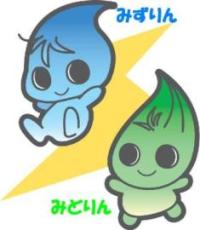 ・設備名称　　　○○○公民館太陽光発電・出力　　　　　○○○ｋＷ・令和○○年○○月　　　設置者　○○○提　　　出　　　書　　　類様式等番号補助金申請時提出書類一覧表要領様式第２号岩手県企業局クリーンエネルギー導入支援事業費補助金交付申請書様式第１号岩手県企業局クリーンエネルギー導入支援事業計画書様式第２号設備導入事業経費の配分様式第３号事業実施スケジュール様式第４号収支予算書様式第５号当該市町村長の推薦書（市町村以外の申請者のみ）任意様式申請した設備（システム）を選定した理由と経緯任意様式設備仕様書（設備の仕様書、施設概要図等を含む）任意様式位置図（主要施設や道路・河川等との位置関係が分かる概略図）任意様式現地写真（設置場所の周辺を撮影したもの）任意様式設置場所、施設の使用許可書の写し等（自己所有でない場合）－岩手県企業局クリーンエネルギー導入支援事業設備導入効果評価シート要領様式第１号既存設備の出力が分かる資料（設備更新事業の場合）任意様式既存設備の写真（設備更新事業の場合）任意様式年間予定市町村等（補助金申請者）補助対象事業者市町村等（補助金申請者）補助対象事業者市町村等（補助金申請者）補助対象事業者岩手県企業局岩手県企業局岩手県企業局R6.4.1 　公募開始交付申請書提出交付申請書受理R6.4.30　公募締切※ヒアリング申請内容審査交付決定通知書受理交付決定通知書発出（事業実施）事業実施※事業の計画変更がある場合にはあらかじめ企業局の承認を受けること（進捗管理報告）進捗管理報告書提出受理　必要に応じて確認（事業完了）事業完了※14日以内3/10までに実績報告補助金請求書・実績報告書提出確定検査補助金確定通知受理補助金受領補助金確定通知発出補助金交付